 H O T Ă R Â R E A  Nr. 24din  26 februarie 2016privind  aprobarea modificării Listei de investiții a Spitalului Municipal Dej aprobată prin Hotărârea Consiliului Local al Municipiului Dej  Nr. 7 din 29 ianuarie 2016	           Consiliul local al Municipiului Dej, întrunit în ședința ordinară din data de 26 februarie 2016,     Având în vedere proiectul de hotărâre, prezentat din iniţiativa primarului Municipiului Dej, întocmit în baza Raportului Nr. 4.013 din data de 18 februarie 2016, al Direcției economice din cadrul Primăriei Municipiului Dej, prin care se propune spre aprobare modificarea Listei de investiții a Spitalului Municipal Dej aprobată prin Hotărârea Consiliului Local al Municipiului Dej  Nr. 7 din 29 ianuarie 2016, proiect avizat favorabil în ședința de lucru a comisiei economice din data de 26 februarie 2016;Ținând cont de prevederile ’art. 36’,  alin. (6),  lit. a), ”pct. 3” și ‘art. 45, alin. (2),  lit. a) din Legea Nr. 215/2001 privind administrația publică locală, republicată, cu modificările și completările ulterioare,H O T Ă R Ă Ş T E:    	Art. 1.  Aprobă modificarea Listelor de investiții ca urmare a suplimentării acestora cu două poziții noi, rezultate din necesitatea achiziționării a unui sistem de supraveghere video și a unui sistem de alarmă concomitent cu diminuarea valorii aparatului terapie electroconvulsivantă cu suma de 14,51 mii lei.Art. 2. Cu ducerea la îndeplinire a prevederilor prezentei hotărâri se încredinţează Spitalul Municipal Dej și Direcţia Economică din cadrul Primăriei Municipiului Dej.                                                     Preşedinte de şedinţă,Lazăr NicolaeNr. consilieri în funcţie -  19						Nr. consilieri prezenţi   -  18Nr. voturi pentru	   -  18	Nr. voturi împotrivă	   -   	Abţineri	               -  			        Contrasemnează,                                                                                                   Secretar                                                                                               Jr. Pop Cristina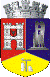 ROMÂNIAJUDEŢUL CLUJCONSILIUL LOCAL AL MUNICIPIULUI DEJStr. 1 Mai nr. 2, Tel.: 0264/211790*, Fax 0264/223260, E-mail: primaria@dej.ro